供应商管理操作手册(供应商端)版本： V1.0日期：2020-10-29深圳市企企通科技有限公司版权所有www.51qqt.com1、供应商准入1.【供应商注册】-邀请注册1、供应商复制采购方提供的激活码链接用浏览器打开，跳转到供应商注册界面2、完善注册信息点击【提交】按钮，注册供应商ELS号，注册成功后点击【登陆系统】按钮登陆SRM系统输入邀请码页面：注意【三证合一码为18位数字，公司名称、三证合一码 不可重复】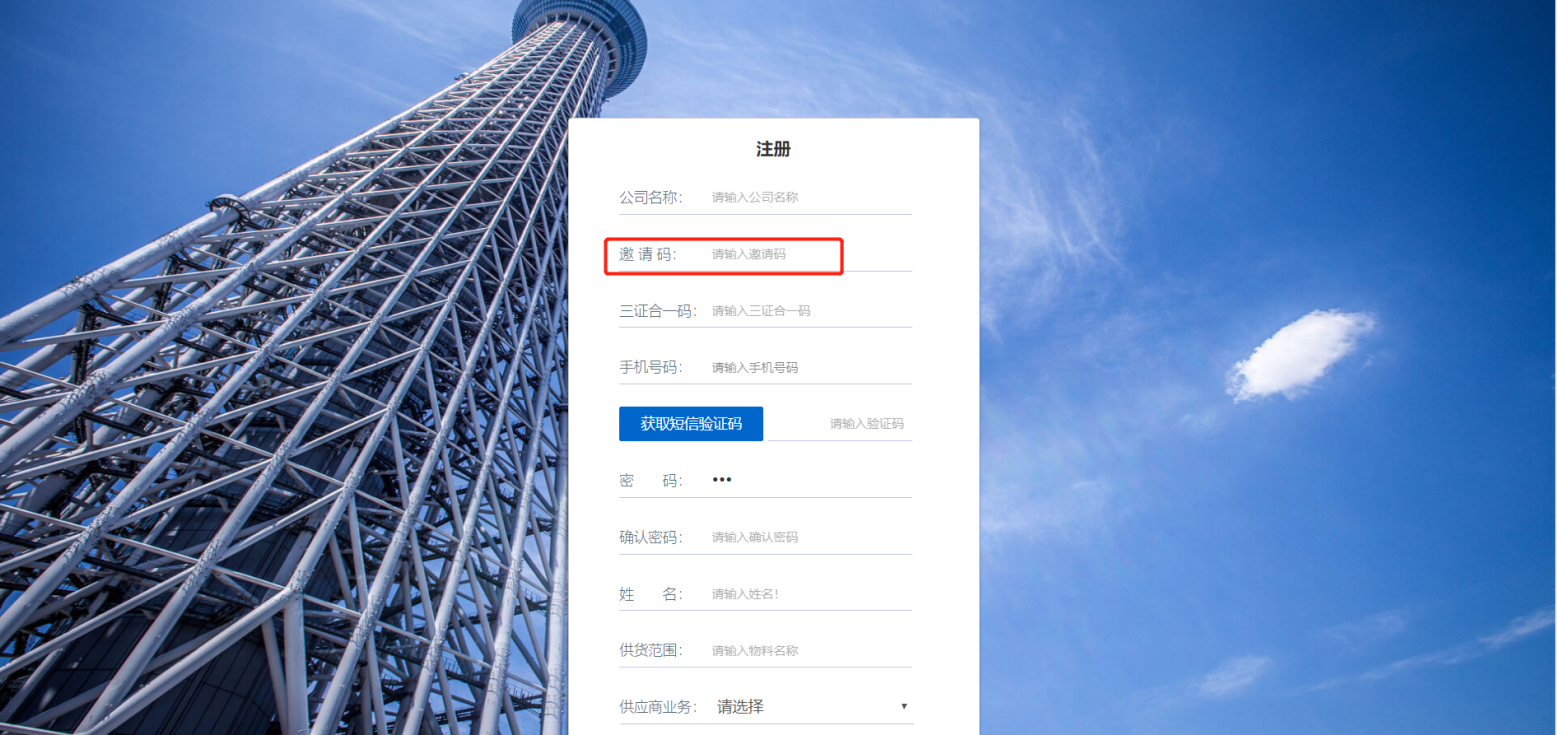 复制链接页面：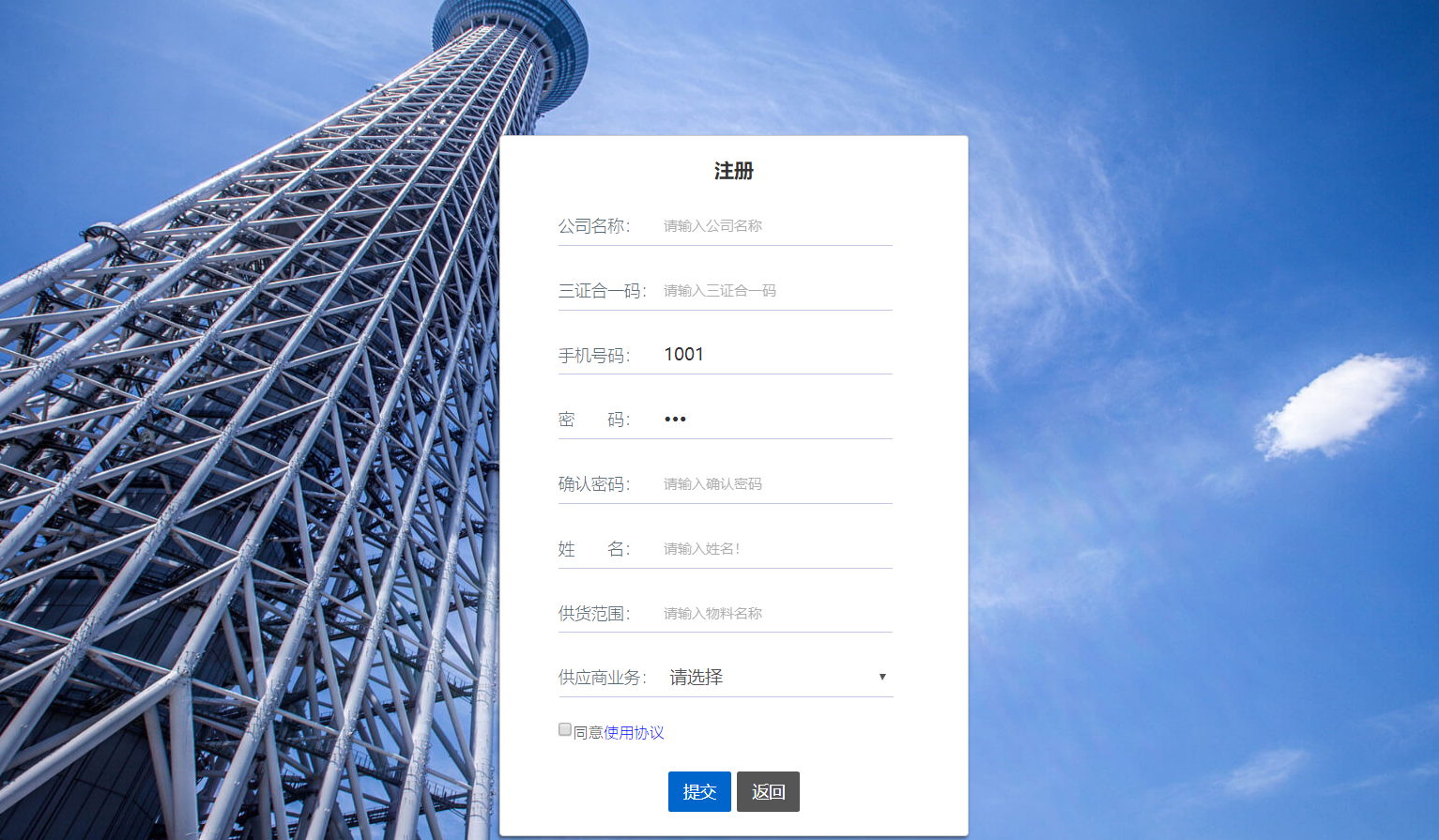 2.【供应商注册】-自主注册1、供应商复制采购方提供的网址链接用浏览器打开，点击公开注册（测试地址:https://srm.wbtz.cloud/ELSServer_WANBANG/login/login.html）2、完善注册信息点击【提交】按钮，注册供应商ELS号，注册成功后点击【登陆系统】按钮登陆SRM系统注意【三证合一码为18位数字，公司名称、三证合一码 不可重复】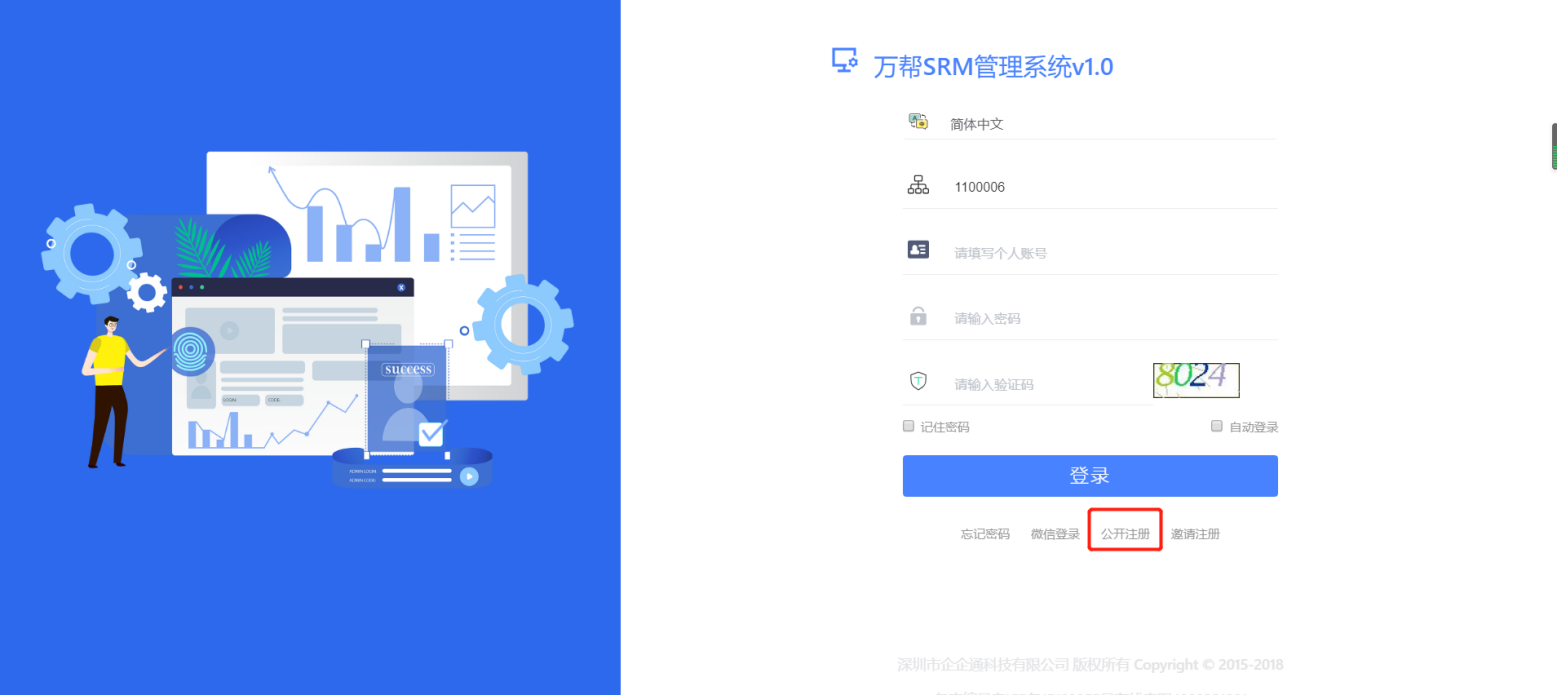 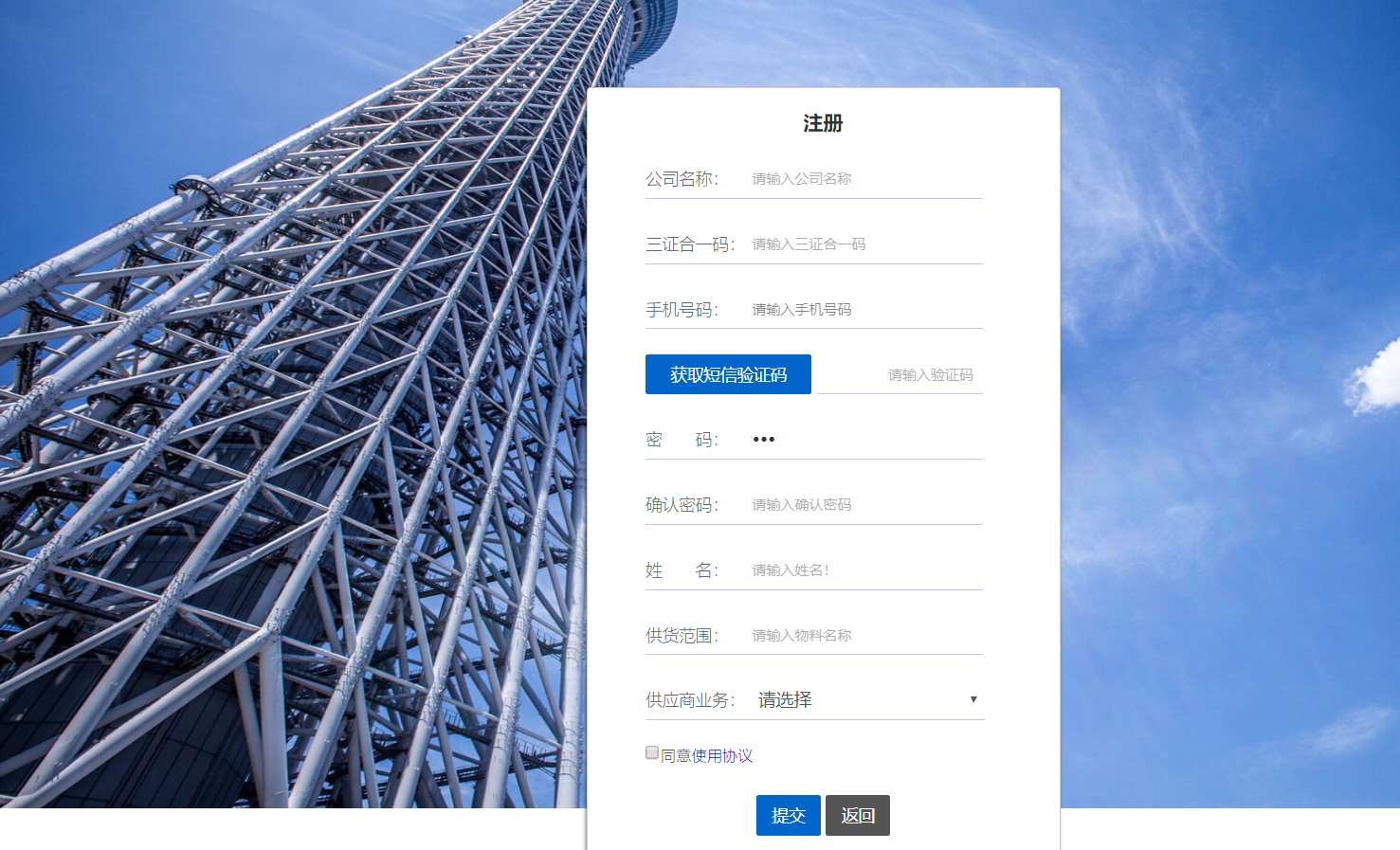 3.【完善基本信息】系统路径: 系统管理        企业基本信息设置，如下图：1、刚注册的供应商登陆SRM系统时，可在【系统管理】-【企业基本信息设置】中完善基本信息2、供应商可补充、完善基本信息资料后点击【保存】按钮确定后，自动将基本信息资料发送至采购方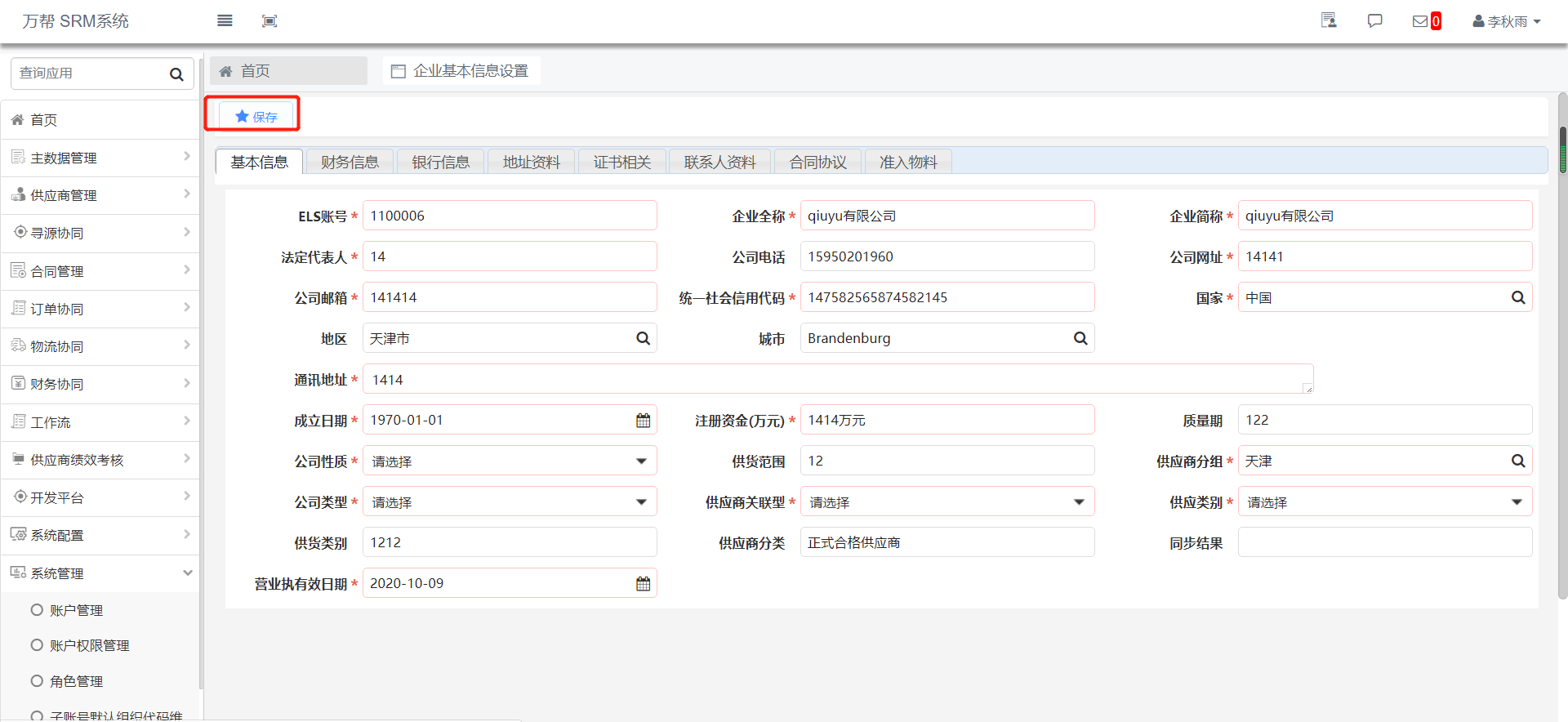 4.【销售准入管理】系统路径: 供应商管理        销售准入管理，如下图：【查询】点击“查询”，输入查询条件字段，点击“确定”，窗体界面显示查询结果点击“清空”，清空查询条件。可再次输入新条件查询。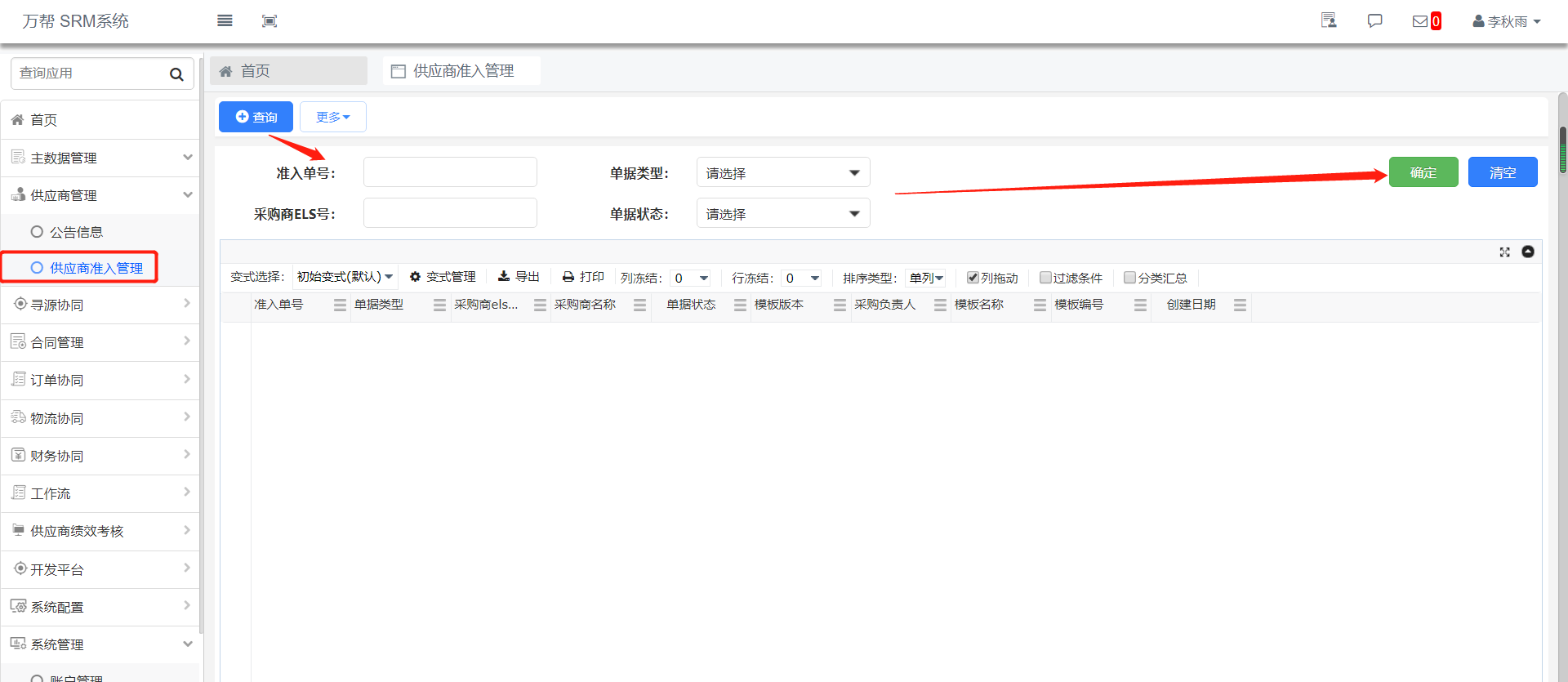 【查看详情】点击“准入单号”，可查看表单详情。单据状态为“待回复”可编辑处理，“已回复”仅能查看。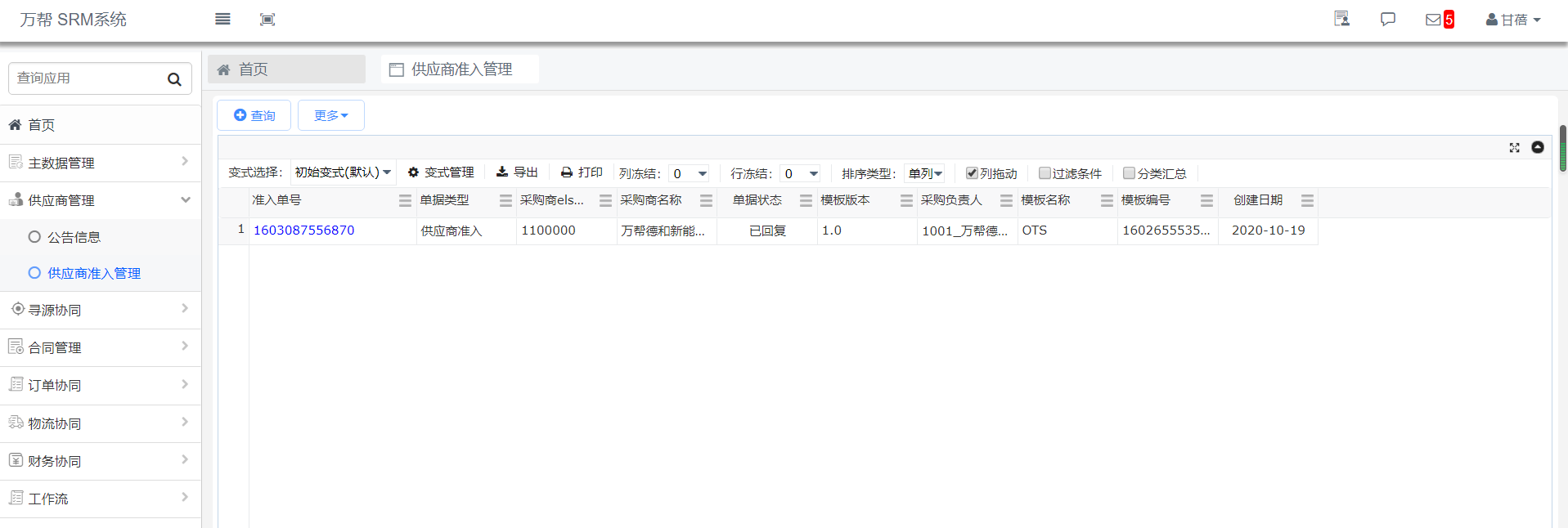 【上传准入资料】按供应商要求，上传准入资料。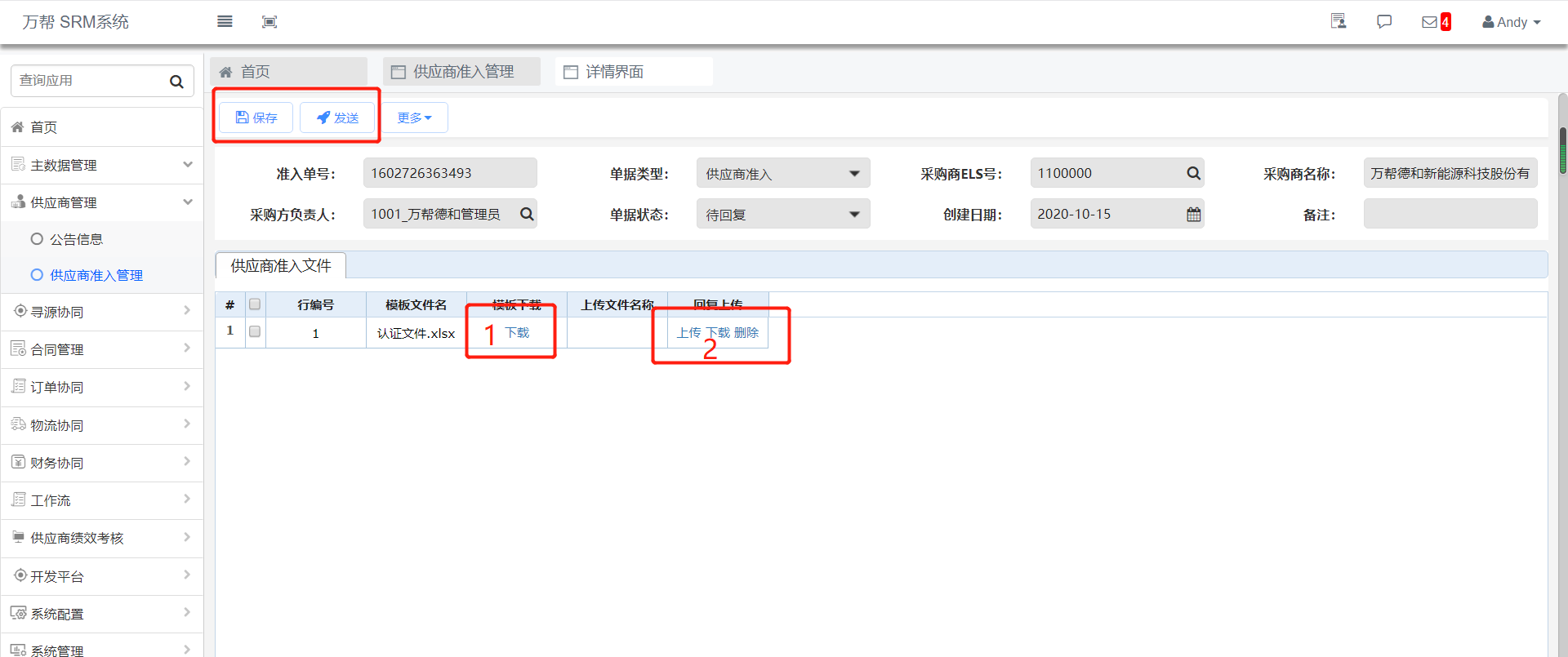 点击“下载”，下载供应商要求的准入资料模版，按要求填写。点击“上传”。上传供应商自己准备完成的资料。可“下载”重新查看已上传的供应商准入资料。可“删除”已上传资料。点击“保存”。完成准入资料上传。【发送】上传准入资料后，点击“发送”，发送给采购方。表单状态变更为“已回复”。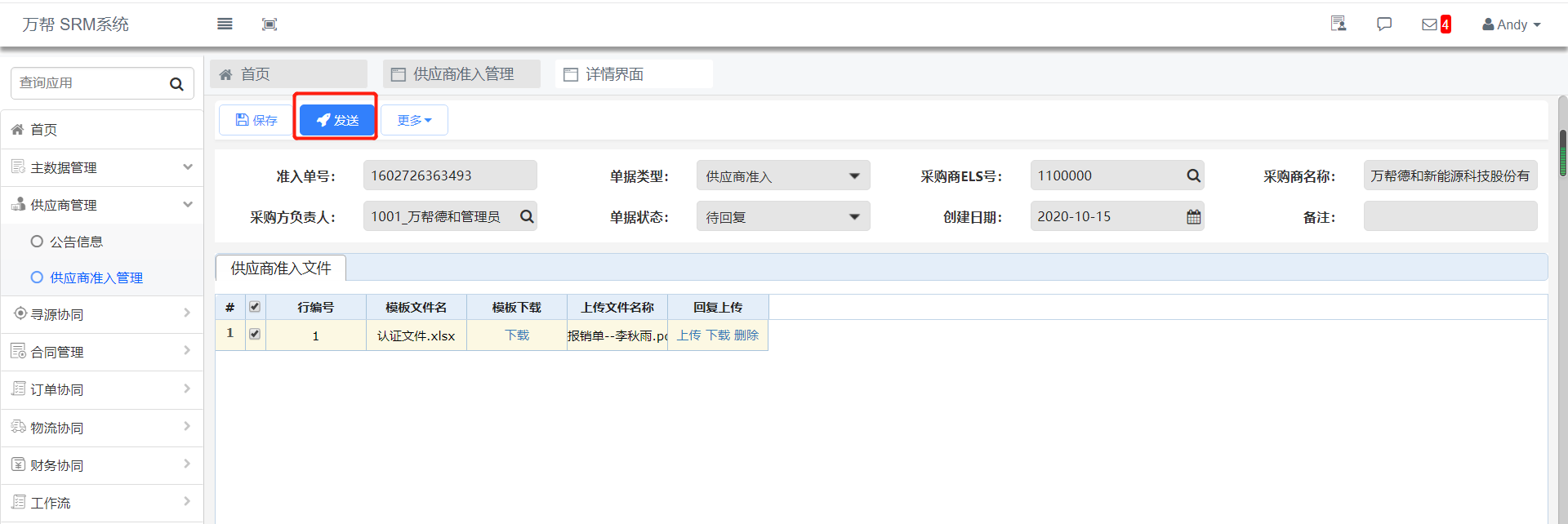 